ENROLMENT Please provide an evaluation of the overall academic health of the UWTSD provision across the institution  in relation to enrolment.  Were enrolment trends for the programme(s) different in the reporting period to previous years? What actions has been taken to improve enrolment numbers (e.g. marketing activities or targeting companies)?RETENTIONPlease provide an evaluation of the overall academic health of the UWTSD provision across the institution  in relation to retention.  Were retention trends for the programme(s) different in the reporting period to previous years? Was there was a pattern to when students withdrew?What were the reasons for students withdrawing?Are there any new/innovative ways in which the programme team(s) and or the Institution might improve the position/lessen the withdrawal rate?For UG programmes – if the largest withdrawals were at level 4, is support is in place to help students transition into Higher Education?  If there were large withdrawals at levels 5/6, is support in place to assist students with the transition between levels?Were any areas where the retention performance was particularly good (and, where applicable, well above benchmark)?ATTAINMENT Please provide an evaluation of whether generally student achievement was in line with past resultsDid the majority of students on the programme(s) achieve their intended award (i.e. did not get an exit award)?Were there any areas where student performance was particularly good (and, where applicable well above benchmark)?In relation to the assessment format and the content of the programme(s), is any training and/or action needed to increase attainment in the modules and/or programme(s)?For UG programmes – Attainment of Good Honours  What was the percentage of good honours (1st and 2.1) and was there a change in the percentage of good honours compared with previous years?What is the difference in percentage of good honours compared with the sector average (for the subject(s))?  Is there any action required? Where there is more than one UWTSD programmePlease reflect on the programmes that are performing well and any that need attentionPlease provide information relating to External Examiner reportsWas any good practice raised by external examiner(s) and, if appropriate, how is this intended to be disseminated more widely?Are there any recurring themes within external examiner reports which need to be addressed at partner institution level (across programmes, where applicable, and/or from previous year(s))?Have programme team(s) responded to external examiner reports (via Form PV11c)?  If an external examiner report has not been received, please provide a comment or explanation.Please provide information on feedback received from students, including module questionnaires, student staff committees, and other forms of student feedbackWere there any significant issues (general, module or programme based) that were raised by students and how were/will they be addressed?Are there any changes that need to be/have been made either for the next academic year, or longer term, to enhance specific module(s) or aspects of the programme(s) delivery? Has each UWTSD programme (or cluster of programmes) held at least two Student Staff Committee meetings (or equivalent) in the academic year?  If no, please explain why not.Where action was/will be taken as a result of student feedback, please indicate how all students were/will be made aware of  the action(s) taken. Please provide information on any new or additional mechanisms that have been developed to engage with students or respond to student feedback in relation to their academic experience. Please provide a summary of any informal and formal student complaints received in relation to any aspect of the student experience for students enrolled on UWTSD programmes.  Where relevant please also indicate if any formal complaints were submitted to the University.   For eligible UK based programmesWere there key questions or sections of the NSS (for UG final year students), UKES (for UG not final year students) or PTES (for PGT) where students satisfaction rate was either above or below the sector average for the subject(s)?What action might be taken/has been taken improve the satisfaction scores (acknowledging that scores can be cohort dependent)?Is there any staff development required from UWTSD to enhance the delivery and/or student experience of the programme(s)?Have UWTSD’s requirements in relation to regulations and procedures been clear or are there any issues or comments to make in relation to the requirements?Are there any strategic developments in your institution that may have had, or will have, an impact on the operation of your UWTSD provision e.g. student recruitment or resources plans?Please comment on any aspects of the relationship with UWTSD that you would wish to draw attention to.Please provide feedback (positive or negative) on the Academic Monitoring process in general.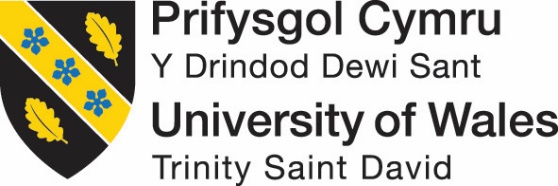 APPENDIX PV12aACADEMIC MONITORING COLLABORATIVE PARTNER OVERVIEW REPORTACADEMIC YEAR 2022-2023  Please submit this form to the Collaborative Partnerships Office by 31 January 2024ACADEMIC MONITORING COLLABORATIVE PARTNER OVERVIEW REPORTACADEMIC YEAR 2022-2023  Please submit this form to the Collaborative Partnerships Office by 31 January 2024ACADEMIC MONITORING COLLABORATIVE PARTNER OVERVIEW REPORTACADEMIC YEAR 2022-2023  Please submit this form to the Collaborative Partnerships Office by 31 January 2024Partner Institution:Date of this report:Name and role of person completing this report:SECTION 1: ACADEMIC HEALTH OF THE PROGRAMME(S)SECTION 2: EXTERNAL EXAMINER REPORTSSECTION 3: FEEDBACK FROM STUDENTSSECTION 4: INTERACTION WITH UWTSDSECTION 5: FEEDBACK ON THE PROCESS OF ACADEMIC MONITORING SECTION 6: ACTION PLANActionIssueWhat is this trying to address?AimWhat is it hoping to accomplish?MeasurementHow will you measure the success/impact?Progresse.g. Not startedPrioritye.g. HighProgramme(s)Start dateTarget Completion Date